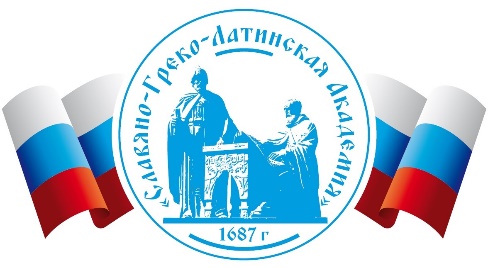 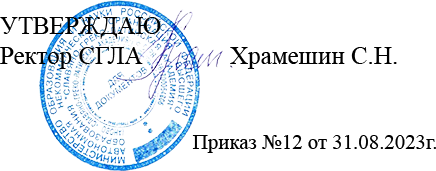 Рабочая программа дисциплиныМетодология и методика исследований социально- экономических и политических процессов в сфере государственного и муниципального управленияНаправление подготовки:«Государственное и муниципальное управление»Направленность (профиль) программы: Государственная и муниципальная службаУровень высшего образования: магистратураСОДЕРЖАНИЕЦели и задачи дисциплиныЦель освоения дисциплины «Методология и методика исследований социально- экономических и политических процессов в сфере государственного и муниципального управления» – формирование у студентов целостного представления об основах методологии и конкретных методиках анализа социально-экономических и политических процессов как составной части научно-практической деятельности менеджера государственного и муниципального управления.Для достижения поставленной цели при изучении дисциплины решаются следующиезадачи:изучение студентами особенностей и сферы применения различных методов исследования социально-экономических и политических процессов;ознакомление студентов с основными направлениями и подходами к исследованию социально-экономических и политических процессов;обучение студентов применению на практике полученных знаний для решения текущих проблем государственного и муниципального управления на основе понимания сути происходящих социально-экономических и политических процессов;приобретение студентами навыков самостоятельной научно-исследовательской и практической деятельности с использованием современных методов и специализированных средств.Перечень планируемых результатов обучения по дисциплине, соотнесенных с планируемыми результатами освоенияобразовательной программыКомпетенции	обучающегося,	формируемые	в	результате	освоения дисциплины.Процесс изучения дисциплины направлен на формирование у обучающихся следующих компетенций (результатов освоения образовательной программы):Взаимосвязь	планируемых	результатов	обучения	по	дисциплине	с формируемыми компетенциями ОПОПМесто дисциплины в структуре образовательной программы3.1. Дисциплина «Методология и методика исследований социально- экономических и политических процессов в сфере государственного и муниципального управления» относится к обязательной части учебного плана ОПОП ВО по направлению подготовки 38.04.04 «Государственное и муниципальное управление».Объем дисциплиныОбщая трудоемкость (объем) дисциплины составляет 4 зач. ед. 144 часа.Содержание дисциплиныСодержание дисциплины, структурированное по модулям и темам* для обучающихся по заочной форме обученияМодули и темы дисциплины, их трудоемкость по видам учебных занятийОчная форма обученияЛЗ – занятия лекционного типаЛР – лабораторные работыСЗ – занятия семинарского типа СР – самостоятельная работаКАтт – контрольные часы на аттестацию, аттестация Конс – консультацииЗаочная форма обученияУчебно-методическое обеспечение самостоятельной работы обучающихсяЗадания для самостоятельной подготовки к занятиям семинарского типа Семинарское занятие по теме 1Тема: Экономические и социальные процессыЦель: формирование представления о социально-экономических процессах и основных подходах к управлению ими.Задания (вопросы) для подготовки:Социально-экономические процессы и их роль в жизни общества;Социально-экономические процессы в государственном и муниципальном управлении.Семинарское занятие по теме 2 Тема: Политические процессыЦель: изучение политических процессов как форму общественных отношений, направленных на решение вопросов завоевания, использования и удержания власти.Задания (вопросы) для подготовки:Содержание и особенности политических процессов;Взаимосвязь политических процессов и публичного управления.Семинарское занятие по теме 3Тема: Методологические основы исследования социально-экономических и политических процессовЦель: познание теоретических и методологических основ исследования СЭПП. Задания (вопросы) для подготовки:Соотношение понятий «метод», «методика», «методология»;Классификация методов исследования и их применимость в исследовании СЭПП.Семинарское занятие по теме 4Тема: Основные этапы и организация исследованийЦель: изучение процедур и подходов к проведению исследований СЭПП. Задания (вопросы) для подготовки:Планирование и организация различных типов исследований;Требования к отчету о проведенном исследовании. Межгосударственный стандартГОСТ 7.32-2017. Отчет о научно-исследовательской работе.Семинарское занятие по теме 5Тема:	Системный	подход	к	социально-экономическим	и	политическим процессамЦель: ознакомление с основами теории систем и возможностью ее применения в исследованиях СЭПП.Задания (вопросы) для подготовки:Понятие и основные признаки систем в современном научном знании;Системный анализ и возможные области его применения.Семинарское занятие по теме 6Тема:	Классические	методы	исследований	социально-экономических	и политических процессовЦель: изучение наиболее распространенных методов исследования СЭПП. Задания (вопросы) для подготовки:Методы социологических исследований;Метод моделирования и его взаимосвязь с системным анализом;Основы экспертных процедур.Семинарское занятие по теме 7Тема: Средства анализа и представления данных исследований социально- экономических и политических процессовЦель:	ознакомление	с	современными	программными	комплексами, применяемыми в исследовании СЭПП.Задания (вопросы) для подготовки:Компьютерные средства оптимизации социологических исследований;Специализированные статистические программы.Семинарское занятие по теме 8Тема: Использование результатов исследований СЭПП для решения социально- экономических и политических проблемЦель: формирование представлений об использовании результатов исследований СЭПП в государственном и муниципальном управлении.Задания (вопросы) для подготовки:Социальные технологии в современном публичном управлении;Виды эффектов управления и методы оценки эффективности решений.Задания и упражнения для самостоятельной работыЦель самостоятельной работы студентов заключается в глубоком, полном усвоении учебного материала и в развитии навыков самообразования. Самостоятельная работа студента включает: работу с текстами, основной литературой, учебно-методическим пособием, нормативными материалами, дополнительной литературой, в том числе материалами Интернета, а также проработка конспектов лекций, написание докладов, рефератов, участие в работе семинаров, студенческих научных конференциях.Задания для самостоятельной работы:Контроль	самостоятельной	работы	осуществляется	на	занятиях	в	ходе семинаров..Перечень тем докладов, сообщений, презентаций и домашних заданийстудентовПонятие уровней знания.Индикаторы кризисных ситуаций в региональных социально-экономических процессах.Определение индикаторов социально-экономического развития региона.Изучение социально-экономических индикаторов уровня жизни населения.Сравнительный анализ социально-экономического и политического развития двух городов (районов) области.Изучение проблем богатства и бедности в период российских реформ.Исследование экономики домохозяйств.Методологическая основа определения прожиточного минимума в России.Расчет прожиточного минимума для жителей Московской области.Учет теории элит в исследовании политических процессов.Институциональный, социологический и дискурсный подходы в изучении политических процессов.Бихевиоризм, структурно-функциональный анализ, теория рационального выбора в изучении политических процессов.Понятие системы в социально-экономическом и политическом анализе.Макроскопические свойства системы.Виды системного анализа.Изучение бифуркаций и адаптивности в социально-экономических и политических системах.Изучение	кризисных	ситуаций,	кризисов	и	катастроф	в	социально- экономических и политических процессах.Анализ устойчивости в социально-экономических и политических системах.Когнитивное картирование.Использование SWOT-анализа в изучении социально-экономических и политических процессов.Использование ивент-анализа в изучении социально-экономических и политических процессов.Игротехника в эмпирических исследованиях.Значение социально-экономического прогнозирования в государственном и муниципальном управлении.Учет политического прогнозирования в государственном и муниципальном управлении.Изучение	социально-экономических	и	политических	процессов	в определении отсталых и депрессивных регионов.Роль фундаментальных исследований в изучении социально-экономических и политических процессов.Особенности обработки эмпирических данных в исследованиях.Изучение роли местных законодательных актов в регулировании социально- экономической ситуации в регионе (городе, районе).Роль фундаментальных исследований в изучении социально-экономических и политических процессов.Особенности обработки эмпирических данных в исследованиях.Изучение роли местных законодательных актов в регулировании социально- экономической ситуации в регионе (городе, районе).Контент-анализ выступлений лидеров российских партий (на выбор).Контент-анализ послания Президента России Федеральному Собранию РФ.Методы исследования деятельности российских партий на современном этапе.Система статистики и ее роль в изучении социально-экономических и политических процессов.Методологии изучения политических институтов в России.Использование моделирования в системном анализе.Социологические опросы в политических исследованиях.Экспертные	оценки	в	социально-экономических	и	политических исследованиях.Роль исследований в государственном и муниципальном управлении.Исследование разработки и внедрения региональных программ развития.Изучение проблем безопасности Российской Федерации.Исследование политических конфликтов.Изучение этнических конфликтов на постсоветском пространстве.Перечень тем (задания) для курсовой работы / Перечень тем (задания) длярейтинговой работы Выполнение рейтинговой работы не предусмотрено.Иные материалы (по усмотрению преподавателя)Вопросы для подготовки к промежуточной аттестацииСоциально-экономические и политические и необходимость их исследования в государственном и муниципальном управлении.Социально-экономические процессы и их классификация по различным признакам.Программно-целевой и органический подходы к управлению социально- экономическими процессами.Политические процессы и основные формы их проявления.Особенности и классификация политических процессов.Уровни социально-экономических и политических процессов. Методики их исследования.Социальные технологии как инструмент решения социально-экономических и политических проблем.Виды эффектов управления. Критерии и методы оценки эффективности.Основные	направления	использования	результатов	исследований	в управленческой практике.Системный анализ как область деятельности и совокупность научных приемов и методов.Системы и проблема их устойчивости. Адаптивность систем.Сфера применения и основные методы, принципы и этапы системного анализа.Сущность и основные функции исследования социально-экономических и политических процессов.Методологические подходы к исследованиям в социально-экономической и политической сфере. Классификация и характеристики методов исследования социально-экономических и политических процессов.Организационные подходы к составлению плана исследования.Методологические подходы к разработке программы исследования.Определение объекта и предмета, цели и задач исследования.Роль гипотезы в программе исследования.Отчет о проведенном исследовании.Сбор первичной информации, работа с научной литературой в исследованиях социально-экономических и политических процессов.Моделирование как метод формализации социально-экономических и политических процессов.Задачи и основные методы информационно-аналитической обработки текстов. Классификация текстовых документов.Метод контент-анализа.Использование контент-анализа печатных СМИ в исследованиях социально- экономических процессов.Контекстный, семантический и кластерный анализ текстовых документов.Особенности	социологических	методов	исследования	социально- экономических и политических процессов.Качественный	и	количественный	подходы	к	социологическому исследованию.Организация социологического мониторинга.Метод наблюдения, его преимущества и недостатки.Опросные методы и проблемы их применения.Социометрические методы.Экспертные методы в решении прогностических и управленческих задач.Виды и методы экспертного оценивания.Использование метода Дельфи в управленческих целях.Роль	«мозговой	атаки»	в	исследовании	социально-экономических	и политических процессов.Требования к экспертам и методы их отбора при проведении экспертных исследований.Виды очных и заочных форм экспертных оценок, их значение для исследования в государственном и муниципальном управлении.Изучение политических конфликтов.Индикаторы политологического мониторинга избирательного округа.Маркетинговый подход при изучении предвыборной кампании.Методика организации рейтингов в исследовании социально-экономических и политических процессов.Современные средства компьютеризации проведения социологических исследований.Современные	специализированные	средства	для	анализа	данных социологических исследований.Использование	контент-анализа	печатных	СМИ	в	исследованиях политических процессов.Оценочные средства для проведения текущего контроля и промежуточной аттестации обучающихсяПримерные оценочные средства, включая тестовые оценочные задания для проведения текущего контроля и промежуточной аттестации обучающихся по дисциплине (модулю) приведены в Приложении 1 к рабочей программе дисциплины.Оценочные средства для проведения промежуточной аттестации обучающихся по дисциплине (модулю) включают следующие разделы:перечень компетенций, формируемых в процессе освоения учебной дисциплины;описание показателей и критериев оценивания компетенций, описание шкал оценивания;типовые контрольные задания или иные материалы, необходимые для оценки результатов обучения по учебной дисциплине, обеспечивающих достижение планируемых результатов освоения образовательной программы;методические материалы, определяющие процедуры оценивания результатов обучения по учебной дисциплине, обеспечивающих достижение планируемых результатов освоения образовательной программы.ЛитератураОсновная литература:Киселева А.М. Исследование социально-экономических и политических процессов : учебное пособие (л) - ОмГУ, 2014. - 240 c. – [Электронный ресурс] - https:// library.php?book_id=146051Самойлов В.Д. Исследование социально-экономических и политических процессов - Московский университет имени С.Ю. Витте, 2013. – [Электронный ресурс] - https://  politicheskih-protsessov/xbook452/book/index/index.htmlСидоров А.А. Исследование социально-экономических и политических процессов: учебное пособие - Томск: Томский государственный университет систем управления и радиоэлектроники, 2015. - 266 c. – [Электронный ресурс] - https:// /library.php?book_id=146770Мидлер Е.А., Ованесян Н.М., Мурзин А.Д. Государственное и муниципальное управление: учебное пособие - Ростов-на-Дону, Таганрог: Издательство Южного федерального университета, 2018. - 110 c. – [Электронный ресурс] - https:// library.php?book_id=146660Дополнительная литература:Габричидзе Б. Н., Эриашвили Н. Д., Белоновский В. Н., Чернявский А. Г., Кузнецов С. М., и др. Система органов государственной власти России: учебное пособие для студентов вузов, обучающихся по специальностям «Юриспруденция»,«Политология», «Государственное и муниципальное управление» - Юнити-Дана, 2015. - 479 c. – [Электронный ресурс] - https:// /library.php?book_id=145141Тавокин Е.П. Исследование социально-экономических и политических процессов - ИНФРА-М, 2014. - 216 c. – [Электронный ресурс] - https:// library.php?book_id=90398Перечень ресурсов информационно-телекоммуникационной сети«Интернет»Официальный сайт Университета: адрес ресурса - http://www.muiv.ru/, на котором содержатся сведения об образовательной организации и ее подразделениях, локальные нормативные акты, сведения о реализуемых образовательных программах, их учебно-методическом и материально-техническом обеспечении, а также справочная, оперативная и иная информация. Через официальный сайт обеспечивается доступ всех участников образовательного процесса к различным сервисам и ссылкам, в том числе образовательному порталу «Электронный университет», ресурсам электронной библиотечной системы (далее - ЭБС), системе дистанционного обучения (далее – СДО) и др.;Образовательный портал «Электронный университет»: адрес ресурса - https://e.muiv.ru/ на платформе «Moodle»;Система дистанционного образования: адрес ресурса – https://lms.muiv.ru позволяет реализовать проведение всех видов занятий, процедур оценки результатовобучения, реализация которых предусмотрена с применением электронного обучения, дистанционных образовательных технологий.www.elibrary.ru Научная электронная библиотека eLIBRARY.RU – крупнейший российский информационный портал в области науки, технологии, медицины и образования, содержащий рефераты и полные текстыhttp://www.isras.ru/Databank.html Архивный банк данных Института социологии Российской академии наукhttp://ecsocman.hse.ru Федеральный образовательный портал «Экономика Социология Менеджмент»Методические указания для обучающихсяПреподавание дисциплины осуществляется в соответствии с Федеральным государственным образовательным стандартом высшего образования, утвержденным Минобрнауки России, по направлению подготовки «Государственное и муниципальное управление».Основными формами получения и закрепления знаний по данной дисциплине являются занятия лекционного и семинарского типа, самостоятельная работа обучающегося, в том числе под руководством преподавателя, прохождение рубежного контроля (модульного тестирования).Учебный материал по дисциплине «Методология и методика исследований социально- экономических и политических процессов в сфере государственного и муниципального управления» разделен на четыре модуля:Модуль 1. Социально-экономические и политические процессы (СЭПП) как объект исследования;Модуль	2.	Научные	основы	исследования	социально-экономических	и политических процессов;Модуль 3. Методы исследования социально-экономических и политических процессов;Модуль 4. Использование результатов исследований СЭПП в научной и практической деятельности.Эти модули изучаются на всех формах обучения, реализуемых для данного направления подготовки.Основной объем часов по изучению дисциплины согласно учебным планам приходится на самостоятельную работу обучающихся. Самостоятельная работа включает в себя изучение учебной, учебно-методической и специальной литературы, её конспектирование, подготовку к занятиям семинарского типа, текущему контролю и промежуточной аттестации (зачету или (и) экзамену).Текущий контроль успеваемости по учебной дисциплине и промежуточная аттестация осуществляются в соответствие с Положением о текущем контроле успеваемости и промежуточной аттестации обучающихся по образовательным программам высшего образования: программам бакалавриата, программам специалитета, программам магистратуры и Положением о балльно-рейтинговой системе учета и оценки достижений обучающихся.Наличие в Университете электронной информационно-образовательной среды, а также электронных образовательных ресурсов позволяет осваивать курс инвалидам и лицам с ОВЗ.Особенности освоения учебной дисциплины инвалидами и лицами с ограниченными возможностями здоровья.Особенности освоения учебной дисциплины инвалидами и лицами с ОВЗ определены в Положении об организации обучения инвалидов и лиц с ограниченными возможностями здоровья.Обучение инвалидов и лиц с ОВЗ может осуществляться индивидуально, а также с применением электронного обучения, дистанционных образовательных технологий.Выбор методов и средств обучения, образовательных технологий и учебно-методического обеспечения реализации образовательной программы осуществляется СГЛА самостоятельно, исходя из необходимости достижения обучающимися планируемых результатов освоения образовательной программы, а также с учетом индивидуальных возможностей обучающихся из числа инвалидов и лиц с ОВЗ.Форма проведения промежуточной аттестации для студентов-инвалидов и лиц с ОВЗ устанавливается с учетом индивидуальных психофизических особенностей (устно, письменно на бумаге, письменно на компьютере, в форме тестирования и т.п.). При необходимости инвалидам и лицам с ОВЗ предоставляется дополнительное время для подготовки ответа на зачете или экзамене.В группах, в состав которых входят студенты с ОВЗ, с целью реализации индивидуального подхода, а также принципа индивидуализации и дифференциации, рекомендуется использовать технологию нелинейной конструкции учебных занятий, предусматривающую одновременное сочетание фронтальных, групповых и индивидуальных форм работы с различными категориями студентов, в т.ч. имеющих ОВЗ.Методические рекомендации преподавателю по организации учебного процесса по дисциплинеПреподавание учебной дисциплины осуществляется в соответствии с Федеральными государственными образовательными стандартами высшего образования, с учетом компетентностного подхода к обучению студентов.При изучении дисциплины рекомендуется использовать следующий набор средств и способов обучения:рекомендуемую основную и дополнительную литературу;задания для подготовки к занятиям семинарского типа (вопросы для обсуждения, кейс задания, расчетные задачи и др.);задания для текущего контроля успеваемости (задания для самостоятельной работы обучающихся, тестовые задания в рамках электронной системы тестирования);вопросы и задания для подготовки к промежуточной аттестации по итогам освоения дисциплины, позволяющие оценить знания, умения и уровень приобретенных компетенций.При проведении занятий лекционного и семинарского типа, в том числе в форме вебинаров и on-line курсов необходимо строго придерживаться тематического плана дисциплины, приведенного в РПД. Необходимо уделить внимание рассмотрению вопросов и заданий, включенных в тестовые оценочные задания, при необходимости, решить аналогичные задачи с объяснением алгоритма решения.Следует обратить внимание обучающихся на то, что для успешной подготовки к текущему контролю (выполнению ТОЗ) и промежуточной аттестации (зачету или экзамену) недостаточно прочитать рабочий учебник, размещенный в личном кабинете. Нужно изучить материалы основной и дополнительной литературы, список которой приведен в РПД, законодательные и нормативные акты, а также материалы, рекомендованные в разделе «Перечень ресурсов информационно- телекоммуникационной сети «Интернет», необходимых для освоения дисциплины». Текущий контроль успеваемости по учебной дисциплине и промежуточная аттестация осуществляются в соответствие с Положением о текущем контроле успеваемости и промежуточной аттестации обучающихся по образовательным программам	высшего	образования:	программам	бакалавриата,	программам специалитета, программам магистратуры и Положением о балльно-рейтинговой системе учета и оценки достижений обучающихся. С основными принципами организации балльно-рейтинговой оценки достижений обучающихся, принятой вУниверситете, необходимо ознакомить на первом занятии.Инновационные формы учебных занятийПри проведении учебных занятий обеспечивается развитие у обучающихся навыков командной работы, межличностной коммуникации, принятия решений, развитие лидерских качеств на основе инновационных (интерактивных) занятий: групповых дискуссий, ролевых игр, тренингов, анализа ситуаций и имитационных моделей, преподавания дисциплин в форме курсов, составленных на основе результатов научных исследований, проводимых Университетом, в том числе с учетом региональных особенностей профессиональной деятельности выпускников и потребностей работодателей) и т.п.Инновационные образовательные технологии, используемые на занятиях лекционного и семинарского типаПеречень информационных технологийОбразовательный процесс по дисциплине поддерживается средствами электронной информационно-образовательной среды Университета, которая обеспечивает:доступ к учебным планам, рабочим программам дисциплин (модулей), практик, к изданиям электронных библиотечных систем и электронным образовательным ресурсам, указанным в рабочей программе, через личный кабинет студента и преподавателя;фиксацию хода образовательного процесса, результатов промежуточной аттестации и результатов освоения основной образовательной программы;проведение всех видов занятий, процедур оценки результатов обучения, реализация которых предусмотрена с применением дистанционных образовательных технологий;формирование электронного портфолио обучающегося, в том числе сохранение работ обучающегося, рецензий и оценок на эти работы со стороны любых участников образовательного процесса;взаимодействие между участниками образовательного процесса, в том числе синхронное и (или) асинхронное взаимодействие посредством сети Интернет.Каждый обучающийся обеспечен индивидуальным неограниченным доступом к электронно-библиотечной системе (ЭБС университета), содержащей издания учебной, учебно-методической и иной литературы по основным изучаемым дисциплинам и сформированной на основании прямых договоров с правообладателями.Перечень программного обеспечения определяется в п.13 РПД.Профессиональные базы данных:https://www.cbr.ru/ec_research/, База данных «Экономические исследования» ЦБ Россииhttp://fom.ru/, Базы данных Фонда "Общественное мнение"https://www.gks.ru/statistic,	Базы	данных	Федеральной	службы государственной статистикиhttp://www.consultant.ru, Справочная правовая система «Консультант Плюс»Материально-техническая базаПриложение 1 к рабочей программе по дисциплине«Методология и методика исследований социально- экономических и политических процессов в сфере государственного и муниципального управления»Оценочные средства по дисциплинеМетодология и методика исследований социально- экономических и политических процессов в сфере государственного и муниципального управленияНаправление подготовки:38.04.04 «Государственное и муниципальное управление»Направленность (профиль) программы: Государственное управлениеУровень высшего образования: магистратура2023СОДЕРЖАНИЕПеречень компетенций, формируемых в процессе освоения учебной дисциплины.Описание показателей и критериев оценивания компетенций, описание шкал оценивания.Типовые контрольные задания или иные материалы.Методические материалы, определяющие процедуры оценивания результатов обучения по учебной дисциплине.Перечень компетенций, формируемых в процессе освоения учебной дисциплины.Планируемые результаты освоения образовательной программы:Взаимосвязь планируемых результатов обучения по дисциплине с планируемыми результатами освоения образовательной программыОписание показателей и критериев оценивания компетенций, описание шкал оцениванияТекущий контроль успеваемости по учебной дисциплине и промежуточная аттестация осуществляются в соответствие с Положением о текущем контроле успеваемости и промежуточной аттестации обучающихся по образовательным программам высшего образования: программам бакалавриата, программам специалитета, программам магистратуры и Положением о балльно-рейтинговой системе учета и оценки достижений обучающихся.В соответствии с Положением о балльно-рейтинговой системе учета и оценки достижений обучающихся степень освоения компетенций оценивается по 100-балльной шкале, которая переводится в традиционную четырёхбалльную систему.В ходе текущего контроля успеваемости при ответах на семинарских и практических занятиях, промежуточной аттестации в форме экзамена (зачет с оценкой) обучающиеся оцениваются по четырёхбалльной шкале: «отлично»,«хорошо», «удовлетворительно», «неудовлетворительно»оценка «отлично» выставляется обучающимся, показавшим всестороннее, систематическое и глубокое знание учебно-программного материала, умение свободно выполнять задания, предусмотренные программой, усвоивших основную и дополнительную литературу, рекомендованную программой. Как правило, оценка«отлично» выставляется студентам, усвоившим взаимосвязь основных понятий дисциплины в их значении для приобретаемой профессии, проявившим творческие способности в понимании, изложении и использовании учебно-программного материала.оценка «хорошо» выставляется обучающимся, показавшим полное знание учебно-программного материала, успешно выполняющим предусмотренные в программе задания, усвоившим основную литературу, рекомендованную в программе. Как правило, оценка «хорошо» выставляется студентам, продемонстрировавшим систематический характер знаний по дисциплине и способным к их самостоятельному пополнению и обновлению в ходе дальнейшей учебной работы и профессиональной деятельности.оценка «удовлетворительно» выставляется обучающимся, показавшим знания основного учебно-программного материала в объеме, необходимом для дальнейшей учебы и предстоящей работы по специальности, справившимся с выполнением заданий, предусмотренных программой, ориентирующимся в основной литературе,рекомендованной программой. Как правило, оценка «удовлетворительно» выставляется студентам, допустившим погрешности в ответе на экзамене и при выполнении экзаменационных заданий, но обладающим необходимыми знаниями для их устранения под руководством преподавателя.оценка «неудовлетворительно» выставляется обучающимся, имеющим пробелы в знаниях основного учебно-программного материала, допустившим принципиальные ошибки в выполнении предусмотренных программой заданий. Как правило, оценка «неудовлетворительно» ставится студентам, которые не могут продолжить обучение или приступить к профессиональной деятельности по окончании вуза без дополнительных занятий по соответствующей дисциплине.В ходе промежуточной аттестации в форме зачёта обучающиеся оцениваются «зачтено» или «не зачтено»:оценка «зачтено» выставляется обучающимся, показавшим знания основного учебно-программного материала, справившимся с выполнением заданий, предусмотренных программой, ориентирующимся в основной и дополнительной литературе, рекомендованной программой.оценка «не зачтено» выставляется обучающимся, имеющим пробелы в знаниях основного учебно-программного материала, допустившим принципиальные ошибки в выполнении предусмотренных программой заданий.Типовые контрольные задания или иные материалы, необходимые для оценки результатов обучения по учебной дисциплине.Примерные варианты тестовых оценочных заданий (ТОЗ) для контрольного рубежа в рамках текущего контроля.Вопросы для подготовки к промежуточной аттестации (к зачету/экзамену)Социально-экономические и политические и необходимость их исследования в государственном и муниципальном управлении.Социально-экономические процессы и их классификация по различным признакам.Программно-целевой и органический подходы к управлению социально- экономическими процессами.Политические процессы и основные формы их проявления.Особенности и классификация политических процессов.Уровни социально-экономических и политических процессов. Методики их исследования.Социальные технологии как инструмент решения социально-экономических и политических проблем.Виды эффектов управления. Критерии и методы оценки эффективности.Основные	направления	использования	результатов	исследований	в управленческой практике.Системный анализ как область деятельности и совокупность научных приемов и методов.Системы и проблема их устойчивости. Адаптивность систем.Сфера применения и основные методы, принципы и этапы системного анализа.Сущность и основные функции исследования социально-экономических и политических процессов.Методологические подходы к исследованиям в социально-экономической и политической сфере. Классификация и характеристики методов исследования социально-экономических и политических процессов.Организационные подходы к составлению плана исследования.Методологические подходы к разработке программы исследования.Определение объекта и предмета, цели и задач исследования.Роль гипотезы в программе исследования.Отчет о проведенном исследовании.Сбор первичной информации, работа с научной литературой в исследованиях социально-экономических и политических процессов.Моделирование как метод формализации социально-экономических и политических процессов.Задачи и основные методы информационно-аналитической обработки текстов. Классификация текстовых документов.Метод контент-анализа.Использование контент-анализа печатных СМИ в исследованиях социально- экономических процессов.Контекстный, семантический и кластерный анализ текстовых документов.Особенности	социологических	методов	исследования	социально- экономических и политических процессов.Качественный	и	количественный	подходы	к	социологическому исследованию.Организация социологического мониторинга.Метод наблюдения, его преимущества и недостатки.Опросные методы и проблемы их применения.Социометрические методы.Экспертные методы в решении прогностических и управленческих задач.Виды и методы экспертного оценивания.Использование метода Дельфи в управленческих целях.Роль	«мозговой	атаки»	в	исследовании	социально-экономических	и политических процессов.Требования к экспертам и методы их отбора при проведении экспертных исследований.Виды очных и заочных форм экспертных оценок, их значение для исследования в государственном и муниципальном управлении.Изучение политических конфликтов.Индикаторы политологического мониторинга избирательного округа.Маркетинговый подход при изучении предвыборной кампании.Методика организации рейтингов в исследовании социально-экономических и политических процессов.Современные средства компьютеризации проведения социологических исследований.Современные	специализированные	средства	для	анализа	данных социологических исследований.Использование	контент-анализа	печатных	СМИ	в	исследованиях политических процессов.4. Методические материалы, определяющие процедуры оценивания результатов обучения по учебной дисциплине.Процедура оценивания результатов обучения по учебной дисциплине осуществляется на основе балльно-рейтинговой системы, в соответствии с Положением о балльно-рейтинговой системе оценки достижений обучающихся, а также Положением о текущем контроле и промежуточной аттестации обучающихся, утвержденными приказом ректора.Первый этап: Проведение текущего контроля успеваемости по дисциплинеПроведение текущего контроля успеваемости по дисциплине осуществляется в ходе контактной работы с преподавателем в рамках аудиторных занятий и в ходе самостоятельной работы студента.Текущий контроль в ходе контактной работы осуществляется по следующим видам:Вид контроля: проверка сформированности компетенций в ходе самостоятельной работы обучающихся; текущий опрос, проводимый во времяаудиторных (семинарских/практических/лабораторных) занятий; оценивание подготовленных докладов, сообщений, презентаций, домашних заданий.Порядок проведения: в ходе подготовки к занятиям оценивается выполнение задания, рекомендованного к самостоятельной работе обучающихся, путем выборочной проверки.Фиксируются результаты работы студентов в ходе проведения семинарских и практических занятий (активность, полнота ответов, способность поддерживать дискуссию, профессиональный язык и др.).В ходе отдельных занятий обеспечивается проведение письменных опросов по тематике прошедших занятий. В ходе выполнения заданий обучающийся должен в меру имеющихся знаний, умений, навыков, сформированности компетенции дать развернутые ответы на поставленные в задании открытые вопросы и ответить на вопросы закрытого типа в установленное преподавателем время. Продолжительность проведения процедуры определяется преподавателем самостоятельно, исходя из сложности индивидуальных заданий, количества вопросов, объема оцениваемого учебного материала.Задания по подготовке докладов, сообщений, презентаций, домашних заданий выдаются заранее при подготовке к семинарских и практическим занятиям; подготовленные работы оцениваются с фиксацией в журнале учета посещаемости и успеваемости обучающихся.Вид контроля: Контроль с использованием тестовых оценочных заданий по итогам освоения модулей дисциплины (Рубежный контроль (РК)).Порядок проведения: До начала проведения процедуры преподавателем подготавливаются необходимые оценочные материалы для оценки знаний, умений, навыков.Оценка знаний, умений и навыков, характеризующих сформированность компетенций, осуществляется с помощью тестовых оценочных заданий (ТОЗ).ТОЗ включают в себя три группы заданий.Задания А (тесты закрытой формы) – задания с выбором правильного ответа. Эти задания представляются в трех вариантах:задания, которые имеют один правильный и остальные неправильные (задания с выбором одного правильного ответа);задания с выбором нескольких правильных ответов.Задания В (тесты открытой формы) – задания без готового ответа. Эти задания также представляются в трех вариантах:задания в открытой форме, когда испытуемому во время тестирования ответ необходимо вписать самому, в отведенном для этого месте;задания, где элементам одного множества требуется поставить в соответствие элементы другого множества (задания на установление соответствия);задания на установление правильной последовательности вычислений, действий, операций, терминов в определениях понятий (задания на установление правильной последовательности).Задания С – кейс-задания или практические задачи. Эти задания представлены в двух вариантах (также возможно их сочетание):расчетные задания содержат краткое и точное изложение ситуации с конкретными цифрами и данными. Для такого типа заданий существует определенное количество (или один) правильных ответов. Задания предназначеныдля оценки умения студента использовать в конкретной ситуации формулы, закономерности, технологии в определенной области знаний;логико-аналитические задания, которые представляют собой материал с большим количеством данных и предназначены для оценки логики мышления, умения анализировать представленные ситуации и направлены на формирование навыков профессиональной деятельности (в профессиональной области). Такие задания предполагают формулирование подвопросов, которые предусматривают выбор из нескольких вариантов ответов (по типу заданий А и В). Общее количество подвопросов к каждому такому заданию равно пяти.Внеаудиторная контактная работа преподавателя с обучающимся осуществляется в ходе выполнения рейтинговой работы и контроля со стороны преподавателя за самостоятельной работой студента. Текущей контроль в ходе самостоятельной работы осуществляется в следующем виде:Вид контроля: Подготовка курсовой (рейтинговой) работы (при наличии в учебном плане).Контролируемые компетенции: ПК-4, ОПК-7, ПК-2Технология проведения: За каждым обучающимся, принимающим участие в процедуре преподавателем закрепляется тема курсовой (рейтинговой) работы. После получения задания и в процессе его подготовки обучающийся должен в меру имеющихся знаний, умений, навыков, сформированности компетенции дать развернутое раскрытие темы, выполнить расчетное или иное задание.Второй этап: Проведение промежуточной аттестации по учебной дисциплине.В соответствие с базовым учебным планом по учебной дисциплине предусмотрена подготовка и сдача экзамена или (и) зачета.Порядок проведения промежуточной аттестации регламентируется Положением о текущем контроле и промежуточной аттестации, утвержденным приказом ректора Университета.                    Автономная некоммерческая организация высшего образования                    Автономная некоммерческая организация высшего образования                          «СЛАВЯНО-ГРЕКО-ЛАТИНСКАЯ АКАДЕМИЯ»Наименование разделаНаименование разделаСтр.1.Цели и задачи дисциплины42.Перечень планируемых результатов обучения по дисциплине, соотнесенных с планируемыми результатами освоения образовательной программы43.Место дисциплины в структуре образовательной программы64.Объем дисциплины65.Содержание дисциплины66.Учебно-методическое обеспечение самостоятельной работы обучающихся117.Оценочные средства для проведения текущего контроля и промежуточной аттестации обучающихся188.Литература199.Перечень ресурсов информационно-телекоммуникационной сети«Интернет»1910.Методические указания для обучающихся2011.Методические рекомендации преподавателю по организации учебного процесса по дисциплине2112.Перечень информационных технологий2313.Материально-техническая база24Коды компетенцийСодержание компетенцийПК-4Способен применять методы и специализированные средства для аналитической работы и научных исследованийОПК-7Способен осуществлять научно-исследовательскую, экспертно- аналитическую и педагогическую деятельность в профессиональной сфере;ПК-2Способен применять современные методы диагностики, анализа и решения социально-экономических проблем на основе тенденции развития политических процессов в стране и миреКоды компетенций ОПОПИндикаторыЗнатьУметьВладетьПК-2ПК-2.1. Применяет- возможности- разрабатывать- методами оценкиметоды диагностикииспользованияобоснованныесоциально-и разрабатываетрезультатовпредложения иэкономическойнаправленияисследованиярекомендации наситуации на основерешений социально-социально-основанииэмпирических иэкономическихэкономическихрезультатовстатистическихпроблем випроведенныхданныхсоответствии сполитическихисследованийвозложенными напроцессов дляорган публичнойрешениявластисоциально-полномочиямиэкономическихпроблемОПК-7ОПК-7.1. Применяет- возможности- организовывать- основнымиметоды ии ограниченияпрактическоеобщенаучными иинструментыдляизучение проблемконкретно-научно-применениятерриториипредметнымиисследовательскойактуальныхсубъектаметодамидеятельности вметодовфедерации,исследованияпрофессиональнойисследованиямуниципальногопроцессов,сфереобразованияпроисходящих всоциумеПК-4ПК-4.1. Использует- процедуру- самостоятельно- навыками обработкиобщие иорганизациипроводитьтеоретических испециальные методыисследованияисследовательскуюэмпирическихи приемы дляи факторы,работу, выявлятьданных, составленияпроведениявлияющие напроблему инаучных текстованалитическойкачествосоставлятьработы и научныхисследованияпрограммуисследованийисследованияПК-4.2. Использует- сильные и- использовать для-специализированныеслабыеанализаспециализированнымисредства длястороныпрограммныепакетами программаналитическойсовременныхкомплексы и иные(SPSS, STATISTICA,работы и научныхтехнологий,информационные«ДА-система» и др.)исследованийприменяемыхтехнологиидля анализаданныхОбъём дисциплиныВсего часовВсего часовОбъём дисциплиныочная форма обучениязаочная форма обученияОбщая трудоемкость дисциплины144144Контактная работа обучающегося с преподавателем (по видам учебных занятий) (всего), в том числе:2416Занятия лекционного типа84Занятия семинарского типа1612Самостоятельная работа под руководством преподавателя00Курсовая работа00Консультации22Контрольные часы на аттестацию, аттестация0,30,3Самостоятельная работа обучающихся СРС/подготовка к экзамену (зачету) в соответствии с БУП.81,7/36116,7/9Виды	промежуточной	аттестации	обучающегося (экзамен/зачет)экзаменэкзамен№ темыНаименование темыСодержание темыМодуль 1. Социально-экономические и политические процессы (СЭПП) как объект исследованияМодуль 1. Социально-экономические и политические процессы (СЭПП) как объект исследованияМодуль 1. Социально-экономические и политические процессы (СЭПП) как объект исследования1Экономические и социальные процессыЕстественные и общественные процессы. Социально- экономические процессы (СЭП). Классификация СЭП по степени управляемости, направленности распространения, масштабу влияния на жизнь общества, функциональному проявлению. Стабильные и нестабильные СЭП. Управление СЭП: программно-целевой и органический подходы.Функции управления СЭП.2Политические процессыРазличные подходы к определению понятия «политика». Объективные и субъективные факторы, определяющие характер, направленность и результативность политики. Политические процессы. Основные формы проявленияполитических процессов. Особенности и классификация политических процессов по содержанию, значимости, форме, характеру протекания.Рубежный контроль (РК 1)Рубежный контроль (РК 1)Модульное тестированиеМодуль 2. Научные основы исследования социально-экономических и политических процессовМодуль 2. Научные основы исследования социально-экономических и политических процессовМодуль 2. Научные основы исследования социально-экономических и политических процессов3Методологические основы исследования социально- экономических и политических процессовПонятие «исследование». Методология, методы и методики исследования. Сущность и основные функции исследования социально-экономических и политических процессов.Методологические подходы к исследованиям в социально- экономической и политической сфере. Классификации и характеристики методов исследования социально- экономических и политических процессов.4Основные этапы и организация исследованийПроцедуры теоретических, теоретико-прикладных и прикладных исследований: общее и особенное. Программа исследования. Основные этапы и их содержание. Отчет о проведенном исследовании.Рубежный контроль (РК 2)Рубежный контроль (РК 2)Модульное тестированиеМодуль 3. Методы исследования социально-экономических и политических процессовМодуль 3. Методы исследования социально-экономических и политических процессовМодуль 3. Методы исследования социально-экономических и политических процессов5Системный подход к социально- экономическим и политическим процессамСистемный анализ как область деятельности и как совокупность научных методов и приемов. Система. Адаптивность системы. Принципы и основные этапы системного анализа. Структурированные, слабоструктурированные и неструктурированные проблемы. Сфера применения и основные методы системного анализа.6Классические методы исследований социально- экономических и политических процессовМодели и моделирование. Моделирование как метод формализации социально-экономических и политических процессов. Информационно-аналитическая обработка текстов: ее задачи и методы. Метод контент-анализа. Иные методы анализа текстовых документов (анализа ситуации, или контекстного анализа, семантический, кластерный).Эмпирические методы. Качественный и количественный подходы к социологическому исследованию. Метод наблюдения, его преимущества и недостатки. Опросные методы. Социометрия. Экспертные методы и их применимость в решении задач управления и прогнозирования. Виды и методы экспертного оценивания. Иные методы исследований СЭПП.Рубежный контроль (РК 3)Рубежный контроль (РК 3)Модульное тестированиеМодуль 4. Использование результатов исследований СЭПП в научной и практической деятельностиМодуль 4. Использование результатов исследований СЭПП в научной и практической деятельностиМодуль 4. Использование результатов исследований СЭПП в научной и практической деятельности7Средства анализа и представления данных исследований социально- экономических и политических процессовСовременное программное обеспечение исследований СЭПП. Автоматизированные системы проведения социологических опросов. CATI (Computer Assisted Telephone Interview). Система обеспечения индивидуального интервью CAPI (Computer Assisted Personal Interview).Программа для статистической обработки данных SPSSStatistics. универсальная программа для имитационного моделирования AnyLogic. Системы дискретного анализа.8Использование результатов исследований СЭПП для решения социально- экономических и политических проблемРешение социально-экономических и политических проблем как социальная технология. Различные виды социальных технологий. Основные этапы социальных технологий. Эффективность решения. Виды эффектов управления. Критерии эффективности. Методы оценки эффективности. Основные направления использования результатов исследования в практике управления.Рубежный контроль (РК 4)Рубежный контроль (РК 4)Модульное тестированиеИтоговый контроль (ПА)Итоговый контроль (ПА)экзамен№ те- мыМодули и темы дисциплиныВсе- гоВиды учебной работы, включая самостоятельную работу студентов и трудоемкость в т.ч.Виды учебной работы, включая самостоятельную работу студентов и трудоемкость в т.ч.Виды учебной работы, включая самостоятельную работу студентов и трудоемкость в т.ч.Виды учебной работы, включая самостоятельную работу студентов и трудоемкость в т.ч.Виды учебной работы, включая самостоятельную работу студентов и трудоемкость в т.ч.Виды учебной работы, включая самостоятельную работу студентов и трудоемкость в т.ч.Процедура оценивания/ оцениваемые компетенции№ те- мыМодули и темы дисциплиныВсе- гоЛЗСЗЛРСРCКАттКонсПроцедура оценивания/ оцениваемые компетенцииМодуль 1. Социально-экономические и политические процессы (СЭПП) как объект исследованияМодуль 1. Социально-экономические и политические процессы (СЭПП) как объект исследования362403000Текущий контроль1.Экономические и социальные процессы71--6--Текущий опрос (Rспз); РК -Тестирование (решение ТОЗ) ПК-4, ОПК-7, ПК-2СЗЭкономические и социальные процессы10-2-8--Текущий опрос (Rспз); РК -Тестирование (решение ТОЗ) ПК-4, ОПК-7, ПК-22.Политические процессы81--7--Текущий опрос (Rспз); РК -Тестирование (решение ТОЗ) ПК-4, ОПК-7, ПК-2СЗПолитические процессы11-2-9--Текущий опрос (Rспз); РК -Тестирование (решение ТОЗ) ПК-4, ОПК-7, ПК-2Модуль 2. Научные основы исследования социально-экономических и политических процессовМодуль 2. Научные основы исследования социально-экономических и политических процессов361403100Текущий контроль3.Методологические основы исследования социально- экономических и политических процессов7---7--Текущий опрос (Rспз); РК -Тестирование (решение ТОЗ) ПК-4, ОПК-7, ПК-2СЗМетодологические основы исследования социально-экономических и политических процессов10-2-8--Текущий опрос (Rспз); РК -Тестирование (решение ТОЗ) ПК-4, ОПК-7, ПК-24.Основные этапы и организация исследований91--8--Текущий опрос (Rспз); РК -Тестирование (решение ТОЗ) ПК-4, ОПК-7, ПК-2СЗОсновные этапы и организация исследований10-2-8--Модуль 3. Методы исследования социально-экономических и политических процессовМодуль 3. Методы исследования социально-экономических и политических процессов362403000Текущий контроль5.Системный подход к социально- экономическим и политическим процессам71--6--Текущий опрос (Rспз); РК -Тестирование (решение ТОЗ) ПК-4, ОПК-7, ПК-2СЗСистемный подход к социально- экономическим и политическим процессам10-2-8--Текущий опрос (Rспз); РК -Тестирование (решение ТОЗ) ПК-4, ОПК-7, ПК-26.Классические методы исследований социально- экономических и политических процессов81--7--Текущий опрос (Rспз); РК -Тестирование (решение ТОЗ) ПК-4, ОПК-7, ПК-2СЗКлассические методы исследований социально-экономических и политических процессов11-2-9--Текущий опрос (Rспз); РК -Тестирование (решение ТОЗ) ПК-4, ОПК-7, ПК-2Модуль 4. Использование результатов исследований СЭПП в научной и практической деятельностиМодуль 4. Использование результатов исследований СЭПП в научной и практической деятельности3634026,70,32Текущий контроль7.Средства анализа и представления данных исследований социально- экономических и политических процессов81--7--Текущий опрос (Rспз); РК -Тестирование (решение ТОЗ) ПК-4, ОПК-7, ПК-2СЗСредства анализа и представления данных исследований социально-экономических и политических процессов9-2-7--Текущий опрос (Rспз); РК -Тестирование (решение ТОЗ) ПК-4, ОПК-7, ПК-28.Использование результатов исследований СЭПП для решения социально-экономических и политических проблем72--5--Текущий опрос (Rспз); РК -Тестирование (решение ТОЗ) ПК-4, ОПК-7, ПК-2СЗИспользование результатов исследований СЭПП для решения социально-экономических и политических проблем9,7-2-7,7--Текущий опрос (Rспз); РК -Тестирование (решение ТОЗ) ПК-4, ОПК-7, ПК-2Контрольные часы на аттестацию, аттестацияКонтрольные часы на аттестацию, аттестация2,3----0,32Текущий опрос (Rспз); РК -Тестирование (решение ТОЗ) ПК-4, ОПК-7, ПК-2Общий объем трудоемкости (учебной нагрузки) в часахОбщий объем трудоемкости (учебной нагрузки) в часах1448160117,7(36ч. на экз)0,32№ те- мыМодули и темы дисциплиныВсе- гоВиды учебной работы, включая самостоятельную работу студентов и трудоемкость в т.ч.Виды учебной работы, включая самостоятельную работу студентов и трудоемкость в т.ч.Виды учебной работы, включая самостоятельную работу студентов и трудоемкость в т.ч.Виды учебной работы, включая самостоятельную работу студентов и трудоемкость в т.ч.Виды учебной работы, включая самостоятельную работу студентов и трудоемкость в т.ч.Виды учебной работы, включая самостоятельную работу студентов и трудоемкость в т.ч.Процедура оценивания/ оцениваемые компетенции№ те- мыМодули и темы дисциплиныВсе- гоЛЗСЗЛРСРCКАттКонсПроцедура оценивания/ оцениваемые компетенцииМодуль 1. Социально-экономические и политические процессы (СЭПП) как объект исследованияМодуль 1. Социально-экономические и политические процессы (СЭПП) как объект исследования361303200Текущий контроль1.Экономические и социальные процессы101--9--Текущий опрос (Rспз); РК -Тестирование (решение ТОЗ) ПК-4, ОПК-7, ПК-2СЗЭкономические и социальные процессы8-1-7--Текущий опрос (Rспз); РК -Тестирование (решение ТОЗ) ПК-4, ОПК-7, ПК-22.Политические процессы9---9--Текущий опрос (Rспз); РК -Тестирование (решение ТОЗ) ПК-4, ОПК-7, ПК-2СЗПолитические процессы9-2-7--Текущий опрос (Rспз); РК -Тестирование (решение ТОЗ) ПК-4, ОПК-7, ПК-2Модуль 2. Научные основы исследования социально-экономических и политических процессовМодуль 2. Научные основы исследования социально-экономических и политических процессов361303200Текущий контроль3.Методологические основы исследования социально- экономических и политических процессов101--9--Текущий опрос (Rспз); РК -Тестирование (решение ТОЗ) ПК-4, ОПК-7, ПК-2СЗМетодологические основы исследования социально-экономических и политических процессов8-1-7--Текущий опрос (Rспз); РК -Тестирование (решение ТОЗ) ПК-4, ОПК-7, ПК-24.Основные этапы и организация исследований9---9--Текущий опрос (Rспз); РК -Тестирование (решение ТОЗ) ПК-4, ОПК-7, ПК-2СЗОсновные этапы и организация исследований9-2-7--Текущий опрос (Rспз); РК -Тестирование (решение ТОЗ) ПК-4, ОПК-7, ПК-2Модуль 3. Методы исследования социально-экономических и политических процессовМодуль 3. Методы исследования социально-экономических и политических процессов361303200Текущий контроль5.Системный подход к социально- экономическим и политическим процессам101--9--Текущий опрос (Rспз); РК -СЗСистемный подход к социально- экономическим и политическим процессам8-1-7--Тестирование (решение ТОЗ) ПК-4, ОПК-7, ПК-26.Классические методы исследований социально- экономических и политических процессов9---9--Тестирование (решение ТОЗ) ПК-4, ОПК-7, ПК-2СЗКлассические методы исследований социально-экономических и политических процессов9-2-7--Тестирование (решение ТОЗ) ПК-4, ОПК-7, ПК-2Модуль 4. Использование результатов исследований СЭПП в научной и практической деятельностиМодуль 4. Использование результатов исследований СЭПП в научной и практической деятельности3613029,70,32Текущий контроль7.Средства анализа и представления данных исследований социально- экономических и политических процессов91--8--Текущий опрос (Rспз); РК -Тестирование (решение ТОЗ) ПК-4, ОПК-7, ПК-2СЗСредства анализа и представления данных исследований социально-экономических и политических процессов8-1-7--Текущий опрос (Rспз); РК -Тестирование (решение ТОЗ) ПК-4, ОПК-7, ПК-28.Использование результатов исследований СЭПП для решения социально-экономических и политических проблем8---8--Текущий опрос (Rспз); РК -Тестирование (решение ТОЗ) ПК-4, ОПК-7, ПК-2СЗИспользование результатов исследований СЭПП для решения социально-экономических и политических проблем8,7-2-6,7--Текущий опрос (Rспз); РК -Тестирование (решение ТОЗ) ПК-4, ОПК-7, ПК-2Контрольные часы на аттестацию, аттестацияКонтрольные часы на аттестацию, аттестация2,3----0,32Текущий опрос (Rспз); РК -Тестирование (решение ТОЗ) ПК-4, ОПК-7, ПК-2Общий объем трудоемкости (учебной нагрузки) в часахОбщий объем трудоемкости (учебной нагрузки) в часах1444120125,7(9 ч.на экз)0,32№ п/пНаименованиемодуля (темы) дисциплиныВопросы для самостоятельной работыМодуль 1.Социально-экономические и политические процессы (СЭПП) как объект исследованияМодуль 1.Социально-экономические и политические процессы (СЭПП) как объект исследованияМодуль 1.Социально-экономические и политические процессы (СЭПП) как объект исследования1Экономические и социальные процессы1. Чем отличаются естественные и общественные процессы?Как классифицируются социально-экономическиепроцессы по влиянию на жизнь общества?Что является критерием отнесения процесса к стабильным?В чем преимущества органического подхода к управлению общественными процессами?2Политические процессыКакие существуют подходы к определению понятия и сути политики?В каких формах могут протекать политические процессы?Какими факторами определяется характер политического процесса?Чем определяется результат политического процесса?Модуль 2.Научные основы исследования социально-экономических и политических процессовМодуль 2.Научные основы исследования социально-экономических и политических процессовМодуль 2.Научные основы исследования социально-экономических и политических процессов3Методологические основы исследования социально- экономических и политических процессовЧто такое «исследование»?Как соотносятся понятия «методология»,«методика» и «метод»?Какие существуют методологические подходы к исследованиям в сфере общественных отношений?Как различаются методы исследования СЭПП?4Основные этапы и организация исследованийВ чем состоит отличие между теоретико- прикладными и прикладными исследованиями?Что такое «разведывательное исследование»? В каких случаях оно применяется?Что является итоговым документом прикладного исследования?К какому разделу программы исследования относится формулировка рабочей гипотезы?Модуль 3. Методы исследования социально-экономических и политических процессовМодуль 3. Методы исследования социально-экономических и политических процессовМодуль 3. Методы исследования социально-экономических и политических процессов5Системный подход к социально-экономическим и политическим процессамЧто такое «синтагма»?Что такое «обратная связь» и какова ее функция в системе?Какие проблемы называют неструктурированными»?4. Что такое «точка бифуркации»?6Классические методы исследований социально- экономических и политических процессовЧто такое «модель»?Для чего может осуществляться аналитическая обработка текстов?В чем состоит основное отличие метода Дельфи от метода «мозгового штурма» («мозговой атаки»)?В чем состоит сложность полевого этапа исследований в количественной социологии?Модуль 4. Использование результатов исследований СЭППв научной и практической деятельностиМодуль 4. Использование результатов исследований СЭППв научной и практической деятельностиМодуль 4. Использование результатов исследований СЭППв научной и практической деятельности7Средства анализа и представления данных исследований социально- экономических и политических процессовКакие программы для статистической обработки данных социологических исследований Вы знаете?Что является основной проблемой при использовании автоматизированных систем проведения социологических опросов?В каких случаях целесообразно применение программ для имитационного моделирования?С помощью какого программного продукта может осуществляться дискретный анализ социально-экономических процессов?8Использование результатов исследований СЭПП для решения социально- экономических и политических проблемЧто такое «социальная технология»?Приведите примеры социальных технологий.Какие методы оценки эффективности социальных технологий применяются?Что может быть использовано в качестве критериев эффективности управленческого решения?Вид занятияИспользуемые интерактивные образовательные технологииЗанятие лекцион- ного типаЛекция-диалог (тема № 2 «Политические процессы»). Сценарий проведения. 1 этап: постановка задачи (излагается тема и план лекции). 2 этап: приглашение к диалогу (студентам предлагается вспомнить общеизвестные факты из общественно-политической жизни страны). 3 этап: отбор значимых с точки зрения дисциплины событий (преподаватель выстраивает перечисленные студентами факты в хронологической последовательности или ранжирует по иному признаку). 4 этап: поиск причинно-следственных связей между историческими событиями и изменениями территориальной организации населения в соответствующий период (осуществляется в режиме диалога преподавателя со студентами). 5 этап: подведение итогов (преподаватель)Занятие лекцион- ного типаЛекция-дискуссия (тема № 8 «Использование результатов исследований СЭПП для решения социально-экономических и политических проблем»). Сценарий проведения. 1 этап: постановка задачи (излагается тема и план лекции). 2 этап: инициирование дискуссии (преподаватель задает вопрос или описывает ситуацию, предлагая студентам дать ответ на вопрос или объяснить причины описанной ситуации). 3 этап: дискуссия (студенты предлагают аргументированные ответы или объяснения). 4 этап: ранжирование полученных точек зрения по уровню аргументации и подведение итогов дискуссии (преподаватель).Семинар-Практическое занятие по теме 4 «Основные этапы и организацияские иисследований». Групповая дискуссия «Проблемы практической организациипрактич-исследований» Сценарий проведения занятия: 1 этап: постановка задачи иескиеопределение обсуждаемых вопросов (не позднее, чем за неделю до занятия). 2занятияэтап: доклады студентов; примерный список тем: - массовые представления обисследованиях социально-экономических и политических процессов; -проблема исходных данных при проведении исследований социально-экономических и политических процессов; - кадровое обеспечениеисследований социально-экономических и политических процессов; -интерпретация данных исследований социально-экономических иполитических процессов и их представление. 3 этап: обсуждение докладов иформирование мнения о проблемах организации и проведения исследований(общегрупповая работа). 4 этап: подведение итогов занятия.№ п/пНаименование оборудованных учебных кабинетов, лабораторийПеречень программного обеспечения1.Учебная аудитория для проведения занятий лекционного типа, семинарского типа, групповых и индивидуальных консультаций, текущего контроля и промежуточной аттестации. Учебный зал для проведение всех видов дисциплинарной и междисциплинарной подготовки, лабораторной, практической и научно- исследовательской работы обучающихсяAcrobat Reader DC (Свободное ПО);Chrome (Бесплатное ПО);Flash Player (Свободное ПО);Java (Бесплатное ПО);K-Lite Codec Pack (Бесплатное ПО);media player (Бесплатное ПО);Office 2010 (Сетевая лицензия);WinRar (Сетевая лицензия);Антивирус Касперского (Сетевые лицензии)2.Помещение для самостоятельной работыAcrobat Reader DC (Свободное ПО);Chrome (Бесплатное ПО);Flash Player (Свободное ПО);Flash Player (Свободное ПО);Java (Бесплатное ПО);K-Lite Codec Pack (Бесплатное ПО);media player (Бесплатное ПО);Office 2010 (Сетевая лицензия);WinRar (Сетевая лицензия);Антивирус Касперского (Сетевые лицензии)3.Кабинет для проведения занятий семинарского типа, групповых иAcrobat Reader DC (Свободное ПО);Chrome (Бесплатное ПО);Flash Player (Свободное ПО);индивидуальных консультаций, текущего контроля и промежуточной аттестацииJava (Бесплатное ПО);K-Lite Codec Pack (Бесплатное ПО);media player (Бесплатное ПО);Office 2010 (Сетевая лицензия);WinRar (Сетевая лицензия);Антивирус Касперского (Сетевые лицензии)4.Учебная аудитория для1. Acrobat Reader DC (Свободное ПО);проведения занятий2. Chrome (Бесплатное ПО);лекционного типа,3. Flash Player (Свободное ПО);семинарского типа,4. Java (Бесплатное ПО);групповых и5. K-Lite Codec Pack (Бесплатное ПО);индивидуальных6. media player (Бесплатное ПО);консультаций, текущего7. Office 2010 (Сетевая лицензия);контроля и промежуточной8. WinRar (Сетевая лицензия);аттестации9. Антивирус Касперского (Сетевые лицензии)Коды компетенцийСодержание компетенцийПК-4- Способен применять методы и специализированные средства для аналитической работы и научных исследованийОПК-7- Способен осуществлять научно-исследовательскую, экспертно- аналитическую и педагогическую деятельность в профессиональной сфере;ПК-2- Способен применять современные методы диагностики, анализа и решения социально-экономических проблем на основе тенденции развития политических процессов в стране и миреКоды компетенций ОПОПИндикаторыЗнатьУметьВладетьПК-2ПК-2.1. Применяет методы диагностики и разрабатывает направления решений социально- экономических проблем в соответствии с возложенными на орган публичной власти полномочиями- возможности использования результатов исследования социально- экономических и политических процессов для решения социально- экономических проблем- разрабатывать обоснованные предложения и рекомендации на основании результатов проведенных исследований- методами оценки социально- экономической ситуации на основе эмпирических и статистических данныхОПК-7ОПК-7.1. Применяет методы и инструменты научно- исследовательской деятельности в профессиональной сфере- возможности и ограничения для применения актуальных методов исследования- организовывать практическое изучение проблем территории субъекта федерации, муниципального образования- основными общенаучными и конкретно- предметными методами исследования процессов, происходящих в социумеПК-4ПК-4.1. Использует общие и специальные методы и приемы для проведения аналитической- процедуру организации исследования и факторы, влияющие на- самостоятельно проводить исследовательскую работу, выявлять проблему и составлять- навыками обработки теоретических и эмпирических данных, составления научных текстовработы и научных исследованийкачество исследованияпрограмму исследованияПК-4.2. Использует специализированные средства для аналитической работы и научных исследований- сильные и слабые стороны современных технологий, применяемых для анализа данных- использовать для анализа программные комплексы и иные информационные технологии-специализированными пакетами программ (SPSS, STATISTICA,«ДА-система» и др.)Тестовое заданиеОцениваемые индикаторыS: Упрощенное подобие, которое воспроизводит свойства и характеристики оригинала или объекта проектирования, значимые с точки зрения исследования, называется:+: моделью-: системой-: символом-: деревом проблемПК-2.1; ПК-4.1; ОПК-7.1S: Целью формулятивного (разведывательного) исследования является:+: четкая формулировка проблемы-: классификация эмпирических данных-: выяснение причинно-следственных связей-: научная публикацияПК-4.2; ОПК-7.1S: К характеристикам стабильных социально-экономических процессов относятся:+: наличие отработанных механизмов принятия решений;+: устойчивость поведения граждан;-: наличие прорывных технологических решений;-: стихийностьПК-2.1; ОПК-7.1S: По функциональному проявлению различают процессы:+: производственные+: технологические-: макроэкономические-: стихийныеS: Классификация социально-экономических процессов на внешнеэкономические и внутриэкономические проведена по критерию:+: направленность распространения;-: степень управляемости;-: масштаб влияния на жизнь общества;-: функциональное проявление.S: Социально-технологическая разработка является конечным результатом:+: аналитико-экспериментального исследования;-: описательного (дескриптивного) исследования;-: формулятивного исследования;-: теоретического исследования.J: Решающим фактором при принятии решения об использовании органического подхода к управлению является способность объекта управления к	.+: саморазвитиюПК-2.1; ПК-4.2; ОПК-7.1S: Система принципов и способов организации и построения теоретической и практической деятельности называется:+: методологией-: методикой-: методом-: научным исследованиемПК-4.1; ОПК-7.1S: Для проведения широкомасштабных количественных социологических исследований теоретической и практической направленности могут применяться:+: анкетирование+: любые опросные методы;-: контент-анализ-: социометрический опросПК-2.1; ПК-4.2S: Для автоматизации статистической обработки данных социологического исследования могут быть использованы:+: SPSSПК-4.2+: SAS+: STATGRAPHIKS-: GPSS-: MIMOSES: Обработка эмпирической информации осуществляется с целью:+: представления значений исследуемых переменных в обобщенной форме-: ввода эмпирической информации в электронную базу данных-: формулирования проблемы исследования-: определения трудозатрат исполнителяQ: Выборочные исследования имеют преимущества и недостатки. К ним относятся:L1: относительная дешевизна; L2: оперативность;L3:	возможность	отказа	от	привлечения	непрофессиональных интервьюеров;L4: возможность смещения (искажения) результатов; L5: сложность проектирования выборки;L6: необходимость привлечения непрофессиональных интервьюеров R1: преимуществаR2: преимущества R3: преимущества R4: недостатки R5: недостатки R6: недостаткиS: Автором исторически первой системно-методической концепциибыл:+: А. А. Богданов (Малиновский);-: Л. фон Берталанфи;-: Н. Виннер;-: Г. ЛассуэлQ: Этапы процедурного (методического) раздела программыисследования располагаются в следующей последовательности:ПК-4.1L1: стратегический план исследования;L2: обоснование и проектирование выборочной совокупности единицнаблюдения;L3: выбор процедур сбора и анализа эмпирической информации;L4: содержательный анализ результатов исследования;L5: оформление результатов исследованияR1: 1R2: 2R3: 3R4: 4R5: 5S: Возможность генерирования идей, возникающая при личном контакте, является преимуществом:+: метода «мозгового штурма» («мозговой атаки»);-: всех модификаций метода Дельфи-: всех экспертных методов;-: всех групповых экспертных методов